GAMBLING ACT 2005 APPLICATION FORM FOR REGISTRATIONOF NON-COMMERCIAL SOCIETY FOR SMALL LOTTERIESIf you are completing this form by hand, please write legibly in BLOCK CAPITALS using inkSECTION A – Details of society applying for registrationName of Society………………………………………………………………………………………………………………………………………………………………………………………………………………Address (including postcode) of office or head office of society……………………………………………………………………………………………………….……………………………………………………………………………………………………….……………………………………………………………………………………………………….………………………………………………………………………………………………………. 3. Telephone number of society ………………………………………………………………….Please state the purpose(s) for which the society is established and conducted……………………………………………………………………………………………………….……………………………………………………………………………………………………….……………………………………………………………………………………………………….……………………………………………………………………………………………………….……………………………………………………………………………………………………….……………………………………………………………………………………………………….……………………………………………………………………………………………………….If the society is a registered charity, please give the society’s unique charity registration Number ……………………………………………………………………………………………Has the society held an operating licence under the Gambling Act 2005 in the period of five years ending with the date of this application?Yes	NoIf the answer to question 6. is Yes, has the operating licence been revoked in the period of five years ending with the date of this applicationYes	NoIf the answer to question 7 is ‘Yes’, please state the reason for revocation and enclose a copy of the notice of revocation if one is available.……………………………………………………………………………………………………………………………………………………………………………………………………………………Has the society applied for and been refused an operating licence in the period of five years ending with the date of this application?Yes	NoSECTION B – General information about person applying on behalf of society10. Name …………………………………………………………………………………………….11. Capacity …………………………………………………………………………………………...12. Address (including postcode)…………………………………………………………………………………………………………...…………………………………………………………………………………………………………...…………………………………………………………………………………………………………...…………………………………………………………………………………………………………... 13. Daytime telephone number ……………………………………………………………………..SECTION C – Contact details for correspondence associated with this applicationPlease tick one box as appropriate to indicate address for correspondence in relation to this applicationAddress in section A	Address in section B	Address overleafAddress (including postcode)……………………………………………………………………………………………………….……………………………………………………………………………………………………….……………………………………………………………………………………………………….………………………………………………………………………………………………………. Telephone number ………………………………………………………………………………..Email address (if the applicant is happy for correspondence in relation to this application to be sent via e-mail)…………………………………………………………………………………………………………Section D – DeclarationPlease complete the following declaration and checklist:I (full name) ……………………………………………………………………………………………make this application on behalf of the society referred to in Section A and have authority to act on behalf of that societydeclare that the Society referred to in Section A is a bona fide non-commercial societyenclose payment of the registration fee of £40confirm that, to the best of my knowledge, the information contained in this application is true.  I understand that it is an offence under section 342 of the Gambling Act 2005 to give information which is false or misleading in, or in relation to, this application.Signature: …………………………………………………………………………………….. Date: …………………………………………………………………………………………... Capacity: ………………………………………………………………………………………Privacy information We will use the information provided by you to process your application for licence.  The basis under which the Council uses personal data for this purpose is that it is necessary for the compliance with a legal obligation to which the Council is subject to. You need to provide this information if you wish to enter into a contract with the Council to purchase a licence. The Data Controller is Gedling Borough Council, Civic Centre, Arnot Hill Park, Arnold, Nottingham, NG5 6LU. You can contact the data protection officer at the above address or by email at dataprotectionofficer@gedling.gov.uk  The information provided by you may also be used for the purpose of any other function carried out by the Council.  Information about these functions and further information including how long we retain your data, who we share with and your rights can be found at www.gedling.gov.uk/Licensing-privacy Note to societies applying for registrationThe application will be refused if in the period of five years ending with the date of the application:an operating licence held by the society has been revoked under section 119(1) of the Gambling Act 2005, oran application for an operating licence made by the society has been refused.The application may be refused if the local authority think that:the society is not a non-commercial society,a person who will or may be connected with the promotion of the lottery has been convicted of a relevant offence, orinformation provided in or with the application is false or misleading.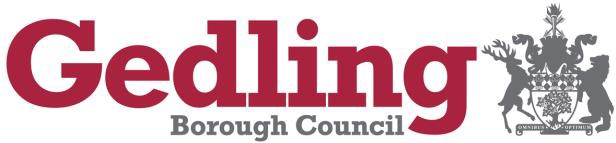 To: Licensing Section, Public Protection Service Gedling Borough CouncilCivic Centre, Arnold Hill Park Arnold,Nottingham NG5 6LU Tel. 0115 9013971